28.05.2020 – kl. VII – matematykaPrzerabiamy lekcję – Notacja wykładnicza  (podręcznik str.237-240)Na tej lekcji poćwiczysz stosowanie notacji wykładniczej liczb.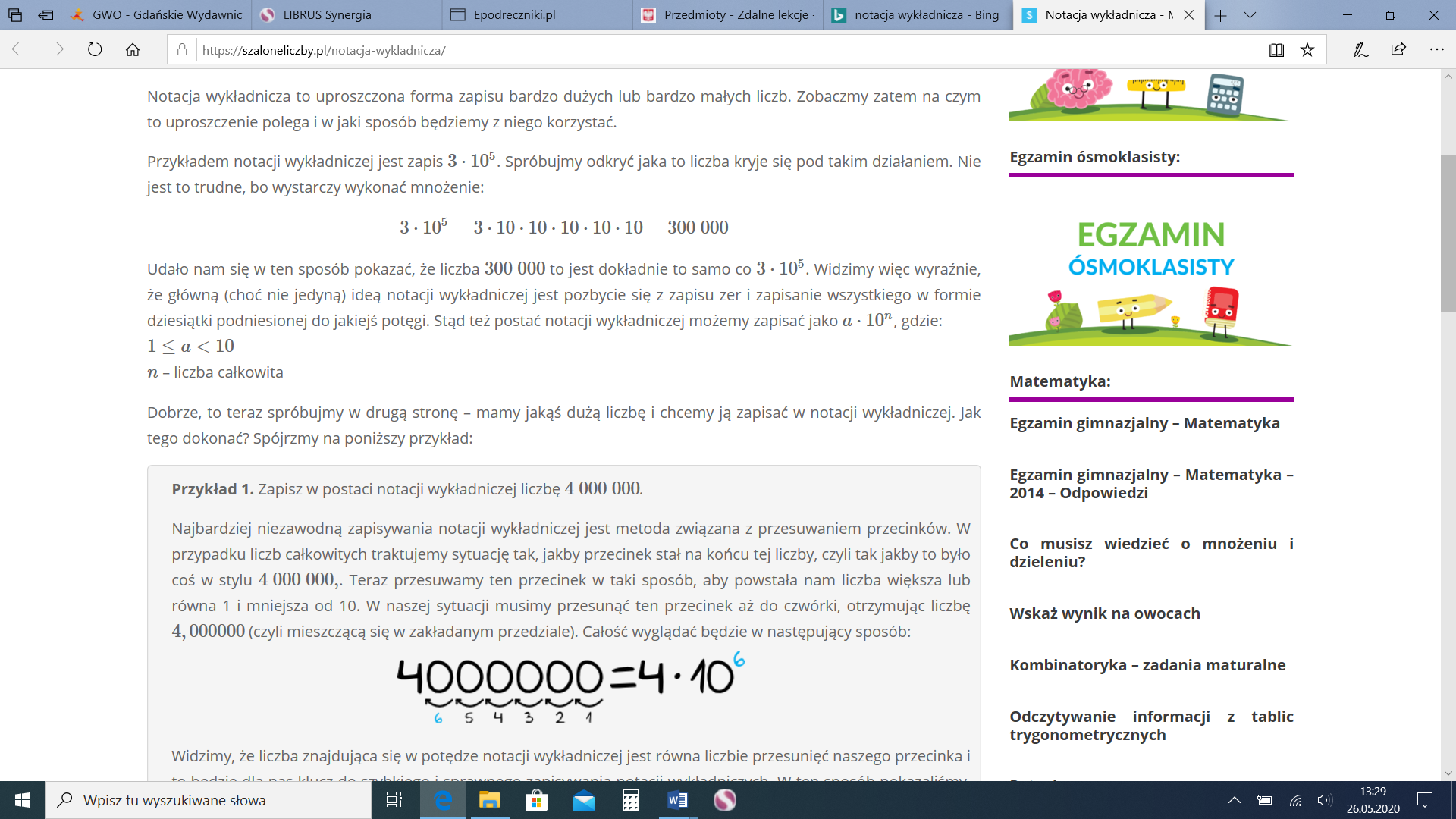 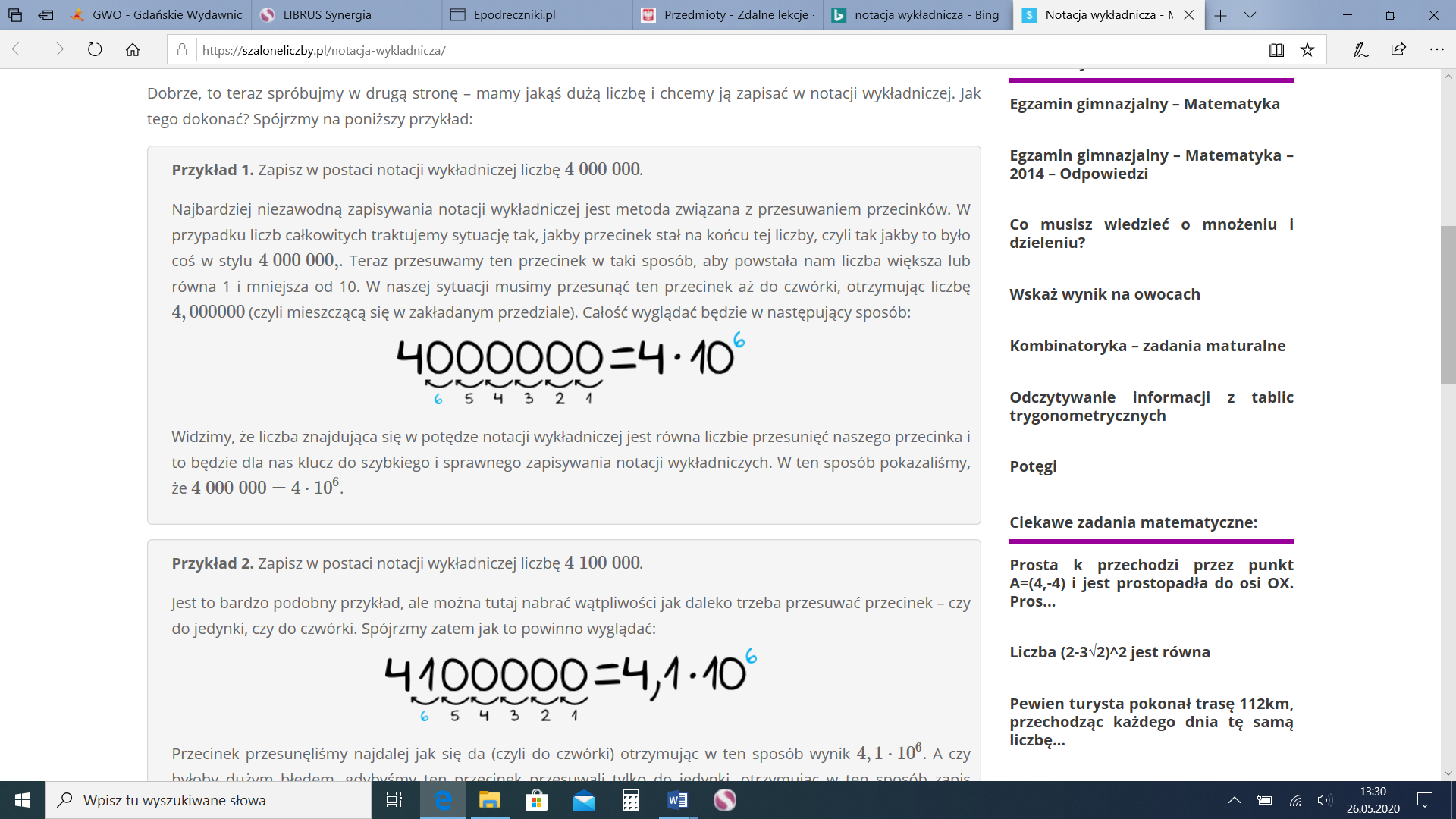 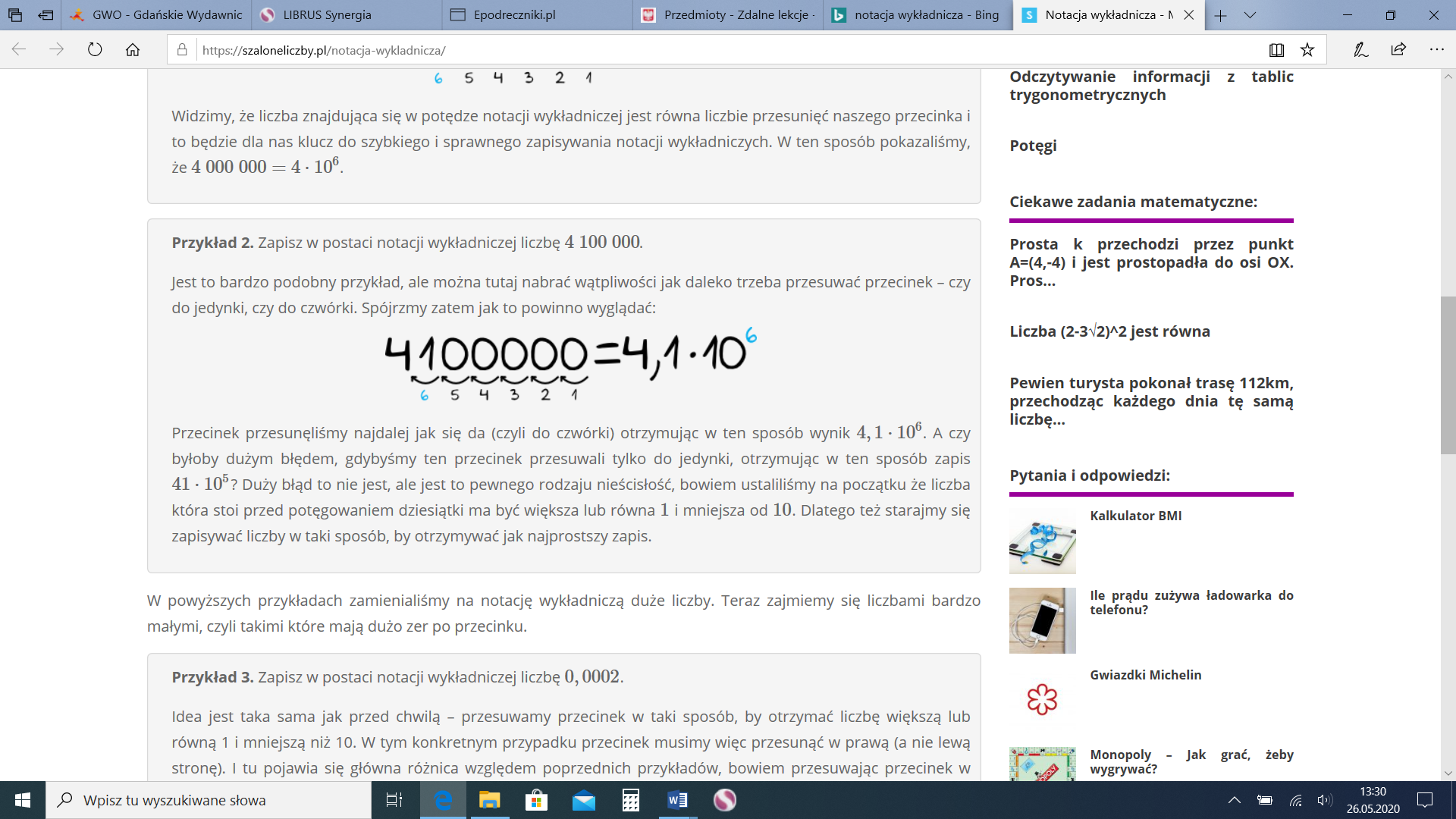 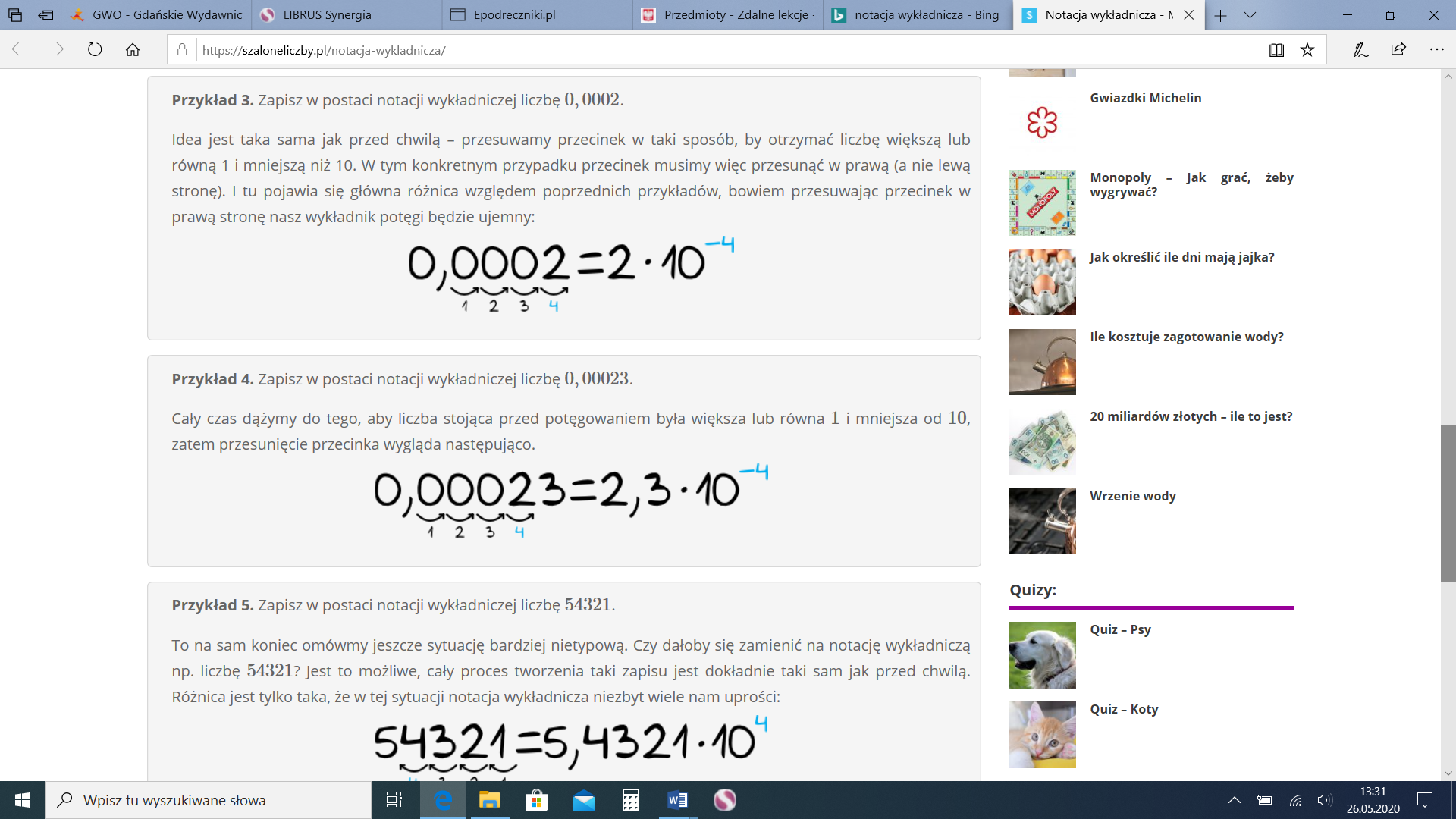 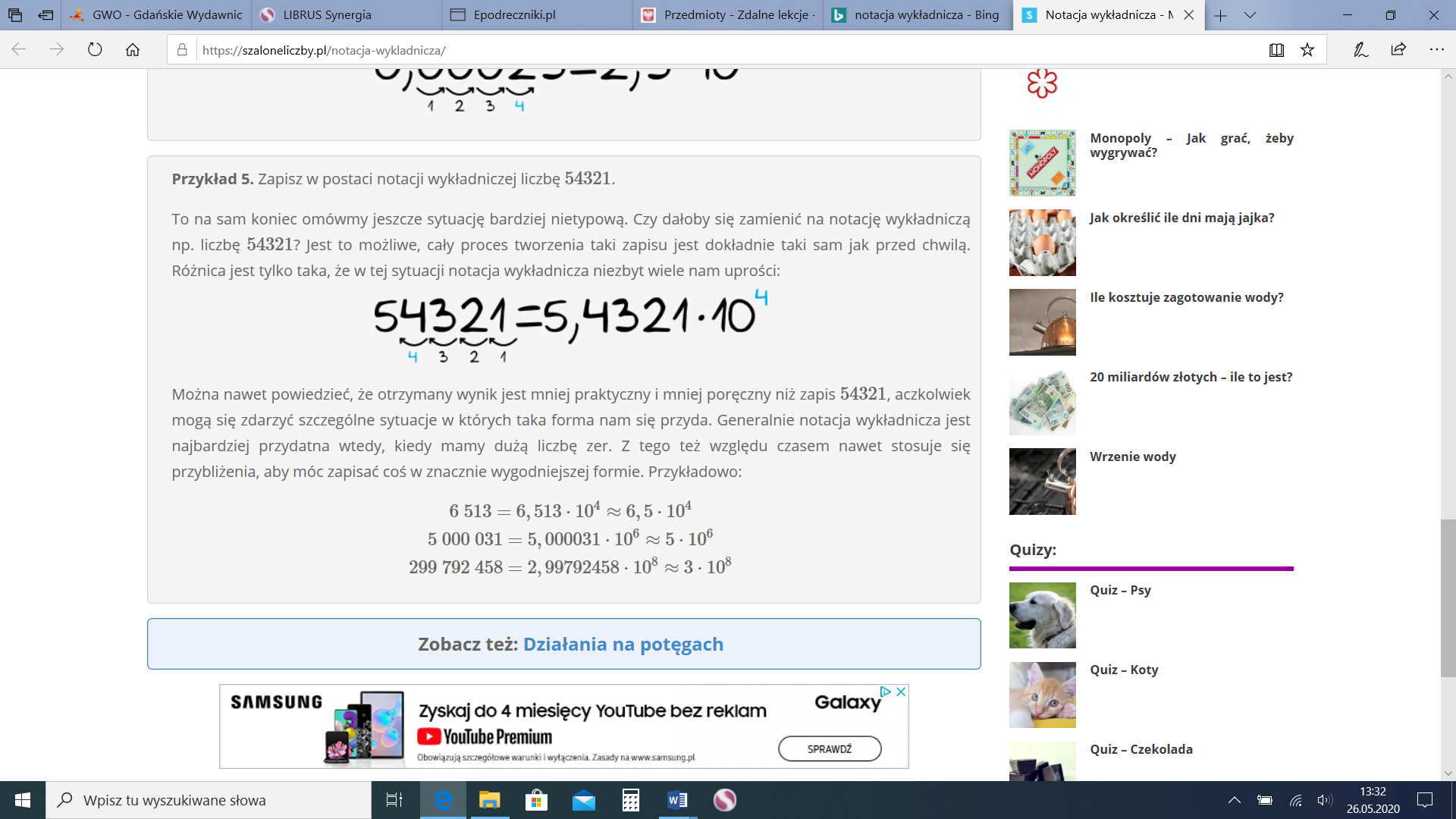 Pomocny będzie materiał pod linkami:https://www.youtube.com/watch?v=lAB0ndg1GMY&list=RDCMUCZDi5aTYgGoi1Snmq-uoDeA&start_radio=1Tu do obejrzenia część I:https://www.youtube.com/watch?v=K-mdduCWzsM Z podręcznika wykonaj zadanie 4 i 5 str. 239